Про схвалення Всеохоплюючої стратегії імплементації Глави IV (Санітарні та фітосанітарні заходи) Розділу IV “Торгівля і питання, пов’язані з торгівлею” Угоди про асоціацію між Україною, з однієї сторони, та Європейським Союзом, Європейським Співтовариством з атомної енергії і їхніми державами-членами, з іншої сторони{Із змінами, внесеними згідно з Розпорядженням КМ 
№ 444-р від 04.07.2017}Схвалити Всеохоплюючу стратегію імплементації Глави IV (Санітарні та фітосанітарні заходи) Розділу IV “Торгівля і питання, пов’язані з торгівлею” Угоди про асоціацію між Україною, з однієї сторони, та Європейським Союзом, Європейським Співтовариством з атомної енергії і їхніми державами-членами, з іншої сторони (далі - Стратегія), що додається.Міністерству аграрної політики та продовольства в установленому порядку:надати Стратегію на розгляд відповідного двостороннього органу між Україною та Європейським Союзом згідно із Угодою про асоціацію між Україною, з однієї сторони, та Європейським Союзом, Європейським Співтовариством з атомної енергії і їхніми державами-членами, з іншої сторони;розробити та подати Кабінету Міністрів України у двомісячний строк після розгляду Стратегії зазначеним Підкомітетом пропозиції щодо внесення до плану заходів з імплементації Угоди про асоціацію між Україною, з однієї сторони, та Європейським Союзом, Європейським Співтовариством з атомної енергії і їхніми державами-членами, з іншої сторони, на 2014-2017 роки, затвердженого розпорядженням Кабінету Міністрів України від 17 вересня 2014 р. № 847 (Офіційний вісник України, 2014 р., № 77, ст. 2197), змін стосовно реалізації Стратегії.ВСЕОХОПЛЮЮЧА СТРАТЕГІЯ 
імплементації Глави IV (Санітарні та фітосанітарні заходи) Розділу IV “Торгівля і питання, пов’язані з торгівлею” Угоди про асоціацію між Україною, з однієї сторони, та Європейським Союзом, Європейським Співтовариством з атомної енергії і їхніми державами-членами, з іншої сторони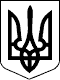 КАБІНЕТ МІНІСТРІВ УКРАЇНИ 
РОЗПОРЯДЖЕННЯвід 24 лютого 2016 р. № 228-р 
КиївПрем'єр-міністр УкраїниА.ЯЦЕНЮКА.ЯЦЕНЮКІнд. 75СХВАЛЕНО 
розпорядженням Кабінету Міністрів України 
від 24 лютого 2016 р. № 228-рНайменування заходуНайменування заходуЗаконодавство ЄССтрок підготовки, рікСтрок впровадження, рікРозділ 1. ГРОМАДСЬКЕ ЗДОРОВ’ЯI. Базове законодавство1.Основні принципи і вимоги до безпечності харчових продуктів та кормівРегламент Європейського Парламенту та Ради (ЄС) № 178/2002 від 28 січня 2002 р., яким встановлюються загальні принципи і вимоги законодавства про харчові продукти, створення Європейського органу з безпечності харчових продуктів і встановлення процедур у питаннях, пов’язаних із безпечністю харчових продуктів2016Регламент Європейського Парламенту та Ради (ЄС) № 852/2004 від 29 квітня 2004 р. щодо гігієни харчових продуктів2016Регламент Європейського Парламенту та Ради (ЄС) № 854/2004 від 29 квітня 2004 р., яким встановлюються спеціальні норми офіційного контролю продуктів тваринного походження, призначених для споживання людьми2016Регламент Європейського Парламенту та Ради (ЄC) № 16/2011 від 10 січня 2011 р., яким визначаються заходи з реалізації системи швидкого оповіщення для харчових продуктів і кормів20182020Виконавчий регламент Комісії (ЄС) № 931/2011 від 19 вересня 2011 р., яким встановлюються вимоги до простежуваності, зазначені у Регламенті Європейського Парламенту та Ради (ЄС) № 178/2002 для харчових продуктів тваринного походження20162018Виконавчий регламент Комісії (ЄС) № 208/2013 від 11 березня 2013 р., яким встановлюються вимоги щодо простежуваності для розсади і насіння, призначеного для виробництва розсади20162018Регламент Європейського Парламенту та Ради (ЄC) № 669/2009 від 24 липня 2009 р. щодо застосування Регламенту Європейського Парламенту та Ради (ЄС) № 882/2004 щодо підвищеного рівня офіційного контролю імпорту деяких видів кормів і харчових продуктів нетваринного походження та про внесення змін до Рішення 2006/504/ЄC201620182.Державний контроль у сфері санітарних та фітосанітарних заходівРегламент Європейського Парламенту та Ради (ЄС) № 853/2004 від 29 квітня 2004 р., яким встановлюються спеціальні гігієнічні правила для харчових продуктів тваринного походження20162018Регламент Європейського Парламенту та Ради (ЄС) № 882/2004 від 29 квітня 2004 р. щодо офіційного контролю, що здійснюється з метою перевірки відповідності законодавству про харчові продукти та корми та нормам щодо здоров’я та благополуччя тварин20162018Директива Ради 97/78/ЄC від 18 грудня 1997 р., якою встановлюються принципи управління організацією ветеринарних перевірок продуктів, що ввозяться в Співтовариство з третіх країн20162018Директива Ради 91/496/ЄЕС від 15 липня 1991 р., якою встановлюються принципи управління організацією ветеринарних перевірок тварин, що ввозяться з третіх країн у Співтовариство, і вносяться зміни до Директив 89/662/ЄЕС, 90/425/ЄЕС та 90/675/ЄЕС20162018Директива Ради 2002/99/ЄС від 16 грудня 2002 р. щодо визначення ветеринарних правил, якими регулюється виробництво, переробка, розповсюдження та ввіз продуктів тваринного походження, призначених для споживання людиною20162018II. Маркування та інформація про харчові продукти3.Заходи, які застосовуються щодо маркуванняРегламент Європейського Парламенту та Ради (ЄС) № 1169/2011 від 25 жовтня 2011 р. щодо надання споживачам інформації про харчові продукти, яким вносяться зміни до Регламентів Європейського Парламенту та Ради (ЄС) № 1924/2006 і № 1925/2006 та скасовується Директива Комісії 87/250/ЄEC, Директива Ради 90/496/ЄEC, Директива Комісії 1999/10/ЄC, Директива Європейського Парламенту та Ради 2000/13/ЄC, Директиви Комісії 2002/67/ЄC і 2008/5/ЄC та Регламент Комісії (ЄС) № 608/200420162018Директива Європейського Парламенту та Ради № 2011/91 від 13 грудня 2011 р. щодо позначення або маркування для ідентифікації партії, до якої належить харчовий продукт201620184.Заходи, які застосовуються щодо заяв стосовно харчової цінності та користі для здоров’я людиниРегламент Європейського Парламенту та Ради (ЄС) № 1924/2006 від 20 грудня 2006 р. щодо заяв про харчову цінність та користь для здоров’я, що зазначаються на харчових продуктах201620184.Заходи, які застосовуються щодо заяв стосовно харчової цінності та користі для здоров’я людиниРегламент Комісії (ЄС) № 432/2011 від 4 травня 2011 р. щодо відмови у видачі дозволів щодо певних заяв про користь для здоров’я, які зазначаються на харчових продуктах, крім тих, що стосуються зменшення ризику захворювання, розвитку та здоров’я дітей20162018Регламент Європейського Парламенту та Ради (ЄС) № 1925/2006 від 20 грудня 2006 р. щодо вітамінів і мінералів та деяких інших речовин у харчових продуктах20162018Регламент Європейського Парламенту та Ради (ЄС) № 1170/2009 від 30 листопада 2009 р. щодо внесення змін до Директиви Європейського Парламенту та Ради 2002/46/ЄС і Регламенту Європейського Парламенту та Ради (ЄС) № 1925/2006 щодо переліку вітамінів і мінералів та їх форм, які можуть бути додані до харчових продуктів, у тому числі харчові добавки20162018Регламент Європейського Парламенту та Ради (ЄС) № 432/2012 від 16 травня 2012 р., яким встановлюється перелік дозволених заяв при маркуванні харчових продуктів, крім тих, що стосуються зниження ризику захворювань чи здоров’я20162018Регламент Європейського Парламенту та Ради (ЄС) № 1047/2012 від 8 листопада 2012 р. щодо внесення змін до Регламенту (ЄС) № 1924/2006 стосовно переліку заяв щодо поживності харчових продуктів20162018Виконавче рішення Комісії № 2013/63 від 24 січня 2013 р. щодо затвердження керівних положень про впровадження спеціальних умов використання заяв, про які йдеться у статті 10 Регламенту (ЄС) № 1924/200620162018III. Заходи, що застосовуються до продуктів тваринного походження (додаток IV-A, частина друга)Основні категорії продуктів тваринного походження для споживання людиною5.Заходи, які застосовуються щодо свіжого м’яса домашніх копитних тварин, птиці та заячих, промислових тварин та дичини, включаючи внутрішні органиРегламент Європейського Парламенту та Ради (ЄС) № 853/2004 від 29 квітня 2004 р., яким встановлюються спеціальні гігієнічні правила для харчових продуктів тваринного походження (секція I додатка II)201620186.Заходи, які застосовуються щодо рубленого м’яса (фаршу), м’ясних напівфабрикатів, м’яса механічного обвалювання, м’ясних продуктівРегламент Європейського Парламенту та Ради (ЄС) № 853/2004 від 29 квітня 2004 р., яким встановлюються спеціальні гігієнічні правила для харчових продуктів тваринного походження (секція V додатка III)201620186.Заходи, які застосовуються щодо рубленого м’яса (фаршу), м’ясних напівфабрикатів, м’яса механічного обвалювання, м’ясних продуктівРегламент Комісії (ЄС) № 37/2005 від 12 січня 2005 р. щодо контролю температур у транспортних засобах, сховищах і на складах харчових продуктів швидкої заморозки, призначених для споживання людиною201620167.Заходи, які застосовуються щодо живих двостулкових молюсківРегламент Європейського Парламенту та Ради (ЄС) № 853/2004 від 29 квітня 2004 р., яким встановлюються спеціальні гігієнічні правила для харчових продуктів тваринного походження (секція VII додатка III)20172019Регламент Європейського Парламенту та Ради (ЄС) № 854/2004 від 29 квітня 2004 р., яким встановлюються спеціальні норми офіційного контролю продуктів тваринного походження, призначених для споживання людьми20172019Рішення Комісії 2002/226 від 15 березня 2002 р., яким запроваджуються спеціальні ветеринарні перевірки для збору і переробки певних двостулкових молюсків з рівнем амнезійної отрути молюсків (ASP), що перевищують рівні, зазначені в Директиві 91/492/EЄC201820208.Заходи, які застосовуються щодо продуктів риболовстваРегламент Європейського Парламенту та Ради (ЄС) № 853/2004 від 29 квітня 2004 р., яким встановлюються спеціальні гігієнічні правила для харчових продуктів тваринного походження (секція VIII додатка III)201720199.Заходи, які застосовуються щодо сирого молока, молозива, молочних продуктів та продуктів на основі молозиваРегламент Європейського Парламенту та Ради (ЄС) № 853/2004 від 29 квітня 2004 р., яким встановлюються спеціальні гігієнічні правила для харчових продуктів тваринного походження (cекція IX додатка III)2016201810.Заходи, які застосовуються щодо яєць та яєчних продуктівРегламент Європейського Парламенту та Ради (ЄС) № 853/2004 від 29 квітня 2004 р., яким встановлюються спеціальні гігієнічні правила для харчових продуктів тваринного походження (секція Х додатка III)2017201911.Заходи, які застосовуються щодо жаб’ячих лапок та равликівРегламент Європейського Парламенту та Ради (ЄС) № 853/2004 від 29 квітня 2004 р., яким встановлюються спеціальні гігієнічні правила для харчових продуктів тваринного походження (секція XI додатка III)2017201912.Заходи, які застосовуються щодо топленого жиру тварин та топленого салаРегламент Європейського Парламенту та Ради (ЄС) № 853/2004 від 29 квітня 2004 р., яким встановлюються спеціальні гігієнічні правила для харчових продуктів тваринного походження (секція XII додатка III)2018202013.Заходи, які застосовуються щодо желатину, сировини для виробництва желатину для споживання людиноюРегламент Європейського Парламенту та Ради (ЄС) № 853/2004 від 29 квітня 2004 р., яким встановлюються спеціальні гігієнічні правила для харчових продуктів тваринного походження (секція XIV додатка III)2017201914.Заходи, які застосовуються щодо оброблених шлунків, пузирів та кишокРегламент Європейського Парламенту та Ради (ЄС) № 853/2004 від 29 квітня 2004 р., яким встановлюються спеціальні гігієнічні правила для харчових продуктів тваринного походження (секція XIII додатка III)2017201915.Заходи, які застосовуються щодо колагенуРегламент Європейського Парламенту та Ради (ЄС) № 853/2004 від 29 квітня 2004 р., яким встановлюються спеціальні гігієнічні правила для харчових продуктів тваринного походження (секція XV додатка III)2018202016.Заходи, які застосовуються щодо меду та продуктів бджільництваДиректива Ради 2001/110/ЄС від 20 грудня 2001 р. щодо меду2016201717.Заходи, які застосовуються щодо харчових добавок (усіх харчових добавок та барвників)Регламент Європейського Парламенту та Ради (ЄС) № 1331/2008 від 16 грудня 2008 р., яким визначається загальна процедура видачі дозволів на харчові добавки, харчові ферменти і харчові ароматизатори20162018Регламент Європейського Парламенту та Ради (ЄC) № 1333/2008 від 16 грудня 2008 р. щодо харчових добавок20162018Регламент Комісії (ЄС) № 231/2012 від 9 березня 2012 р., яким встановлюються технічні вимоги до харчових добавок, перерахованих у додатках II і III до Регламенту Європейського Парламенту та Ради (ЄС) № 1333/200820162018Регламент Комісії (ЄС) № 234/2011 від 10 березня 2011 р. щодо виконання Регламенту Європейського Парламенту та Ради (ЄС) № 1331/2008, яким запроваджується спільний порядок надання дозволів на харчові добавки, харчові ферменти та харчові ароматизатори2016201818.Заходи, які застосовуються щодо ароматизаторівРегламент Європейського Парламенту та Ради (ЄС) № 1334/2008 від 16 грудня 2008 р. щодо ароматизаторів та деяких харчових інгредієнтів з ароматизованими властивостями, що застосовуються в харчових продуктах, та щодо внесення змін до Регламенту Ради (ЄС) № 1601/91, Регламентів (ЄС) № 2232/96 і № 110/2008 та Директиви 2000/13/ЄС20162018Регламент Комісії (ЄС) № 234/2011 від 10 березня 2011 р. щодо виконання Регламенту Європейського Парламенту та Ради (ЄС) № 1331/2008, яким запроваджується спільний порядок надання дозволів на харчові добавки, харчові ферменти та харчові ароматизатори20162018Регламент Європейського Парламенту та Ради (ЄС) № 2065/2003 від 10 листопада 2003 р. щодо ароматизаторів із запахом копчення, що використовуються в харчових продуктах20162018Виконавчий регламент Комісії (ЄС) № 872/2012 від 1 жовтня 2012 р., яким затверджується перелік ароматизаторів відповідно до положень Регламенту (ЄС) № 2232/96 та додатка I до Регламенту Європейського Парламенту та Ради (ЄС) № 1334/2008 та яким скасовується Регламент Комісії (ЄС) № 1565/2000 та Рішення Комісії 1999/217/ЄС20162018Регламент Комісії (ЄС) № 873/2012 від 1 жовтня 2012 р. щодо перехідних заходів, переліку ароматизаторів та вихідних матеріалів відповідно до додатка I до Регламенту Європейського Парламенту та Ради (ЄС) № 1334/20082016201819.Заходи, які застосовуються щодо ензимівРегламент Європейського Парламенту та Ради (ЄС) № 1332/2008 від 16 грудня 2008 р. щодо харчових ензимів20162018IV. Інші заходи, які зазначені у Главі IV (Санітарні та фітосанітарні заходи) (додаток IV-С)20.Заходи, які застосовуються щодо хімічних речовин, які мігрують з пакувальних матеріалівРегламент Європейського Парламенту та Ради (ЄС) № 1935/2004 від 27 жовтня 2004 р. щодо матеріалів та виробів, що контактують з харчовими продуктами, яким скасовуються Директиви 80/590/ЄЕС та 89/109/ЄЕС2017201920.Заходи, які застосовуються щодо хімічних речовин, які мігрують з пакувальних матеріалівРегламент Комісії (ЄС) № 2023/2006 від 22 грудня 2006 р. щодо перероблених пластикових матеріалів та виробів, призначених для контакту з харчовими продуктами, та щодо внесення змін до Регламенту (ЄС) № 2023/200620172019Директива Ради 82/711 від 18 жовтня 1982 р., якою запроваджуються базові норми, необхідні для перевірки міграції компонентів пластмасових матеріалів та виробів, призначених для контакту із харчовими продуктами20172019Директива Ради 85/572 від 19 грудня 1985 р., якою встановлюється перелік замінників, що повинні використовуватися під час перевірки міграції компонентів пластмасових матеріалів та виробів, призначених для контакту з харчовими продуктами20172019Директива Ради 78/142 від 30 січня 1978 р. щодо наближення законодавств держав-членів стосовно матеріалів і виробів, які містять вінілхлорид і призначені для контакту з харчовими продуктами20172019Рішення Комісії 2010/169 від 19 березня 2010 р. щодо невключення 2,4,4’-трихлоро-2’-гідроксідіфеніл ефіру у перелік добавок, які можуть застосовуватися у виробництві пластмасових матеріалів та виробів, призначених для контакту з харчовими продуктами20172019Директива Ради 84/500 від 15 жовтня 1984 р. щодо наближення законодавства держав-членів стосовно виробів з кераміки, призначених для контакту з харчовими продуктами20172019Директива Комісії 2007/42 від 29 червня 2007 р. щодо матеріалів і предметів, виготовлених з плівки регенерованої целюлози, призначених для контакту з харчовими продуктами20172019Регламент Комісії (ЄС) № 1895/2005 від 18 листопада 2005 р. щодо обмеження застосування деяких епоксидних похідних в матеріалах і виробах, призначених для контакту з харчовими продуктами20172019Регламент Комісії (ЄС) № 450/2009 від 29 травня 2009 р. щодо активних та “інтелектуальних” матеріалів та предметів, призначених для контакту з харчовими продуктами20172019Регламент Комісії (ЄС) № 10/2011 від 14 січня 2011 р. щодо пластмасових матеріалів та виробів, призначених для контакту з харчовими продуктами20172019Директива Комісії 93/11/ЄЕС від 15 березня 1993 р. щодо вивільнення речовин N-нітроамінів і N-нітрозатів резиновими та еластомерними сосками та пустушками20172019Регламент Комісії (ЄС) № 284/2011 від 22 березня 2011 р., яким встановлюються особливі вимоги та детальні правила щодо імпорту пластикового посуду із поліміаду та меламіну, який виготовлений або відправлений із Китайської Народної Республіки чи спеціального адміністративного регіону Гонконг20172019Регламент Європейського Парламенту та Ради (ЄС) № 282/2008 від 17 березня 2008 р. щодо переробленої пластмаси та виробів, призначених для контакту з харчовими продуктами2019202021.Заходи, які застосовуються щодо композитних продуктівРегламент Комісії (ЄС) № 28/2012 від 11 січня 2012 р., яким встановлюються вимоги до сертифікації імпорту та транзиту через ЄС деяких композитних продуктів і вносяться зміни до Рішення 2007/275/ЄC і Регламенту (ЄC) № 1162/200920192021Рішення Комісії 2007/275 від 17 квітня 2007 р. щодо переліку тварин і продуктів, які є предметом контролю на прикордонних інспекційних постах, відповідно до Директив Ради 91/496/ЄEC та 97/78/ЄC2016201822.Заходи, які застосовуються щодо генетично модифікованих організмів (ГМО)*Регламент Комісії (ЄС) № 641/2004 від 6 квітня 2004 р. щодо детальних правил для імплементації Регламенту (ЄС) № 1829/2003 Європейського Парламенту та Ради щодо заяв на дозвіл нових генетично модифікованих харчових продуктів та кормів, нотифікації існуючих продуктів і випадкової або технічно неминучої присутності генетично модифікованого матеріалу, що виникає з позитивної оцінки ризику20172019__________ 
* Ця Всеохоплююча стратегія включає також графік наближення законодавства України щодо генетично модифікованих організмів до актів законодавства ЄС, зазначених у додатку XXIX до Глави 6 Розділу V "Економічне та секторальне співробітництво".__________ 
* Ця Всеохоплююча стратегія включає також графік наближення законодавства України щодо генетично модифікованих організмів до актів законодавства ЄС, зазначених у додатку XXIX до Глави 6 Розділу V "Економічне та секторальне співробітництво".__________ 
* Ця Всеохоплююча стратегія включає також графік наближення законодавства України щодо генетично модифікованих організмів до актів законодавства ЄС, зазначених у додатку XXIX до Глави 6 Розділу V "Економічне та секторальне співробітництво".__________ 
* Ця Всеохоплююча стратегія включає також графік наближення законодавства України щодо генетично модифікованих організмів до актів законодавства ЄС, зазначених у додатку XXIX до Глави 6 Розділу V "Економічне та секторальне співробітництво".__________ 
* Ця Всеохоплююча стратегія включає також графік наближення законодавства України щодо генетично модифікованих організмів до актів законодавства ЄС, зазначених у додатку XXIX до Глави 6 Розділу V "Економічне та секторальне співробітництво".Регламент Європейського Парламенту та Ради (ЄС) № 1829/2003 від 22 вересня 2003 р. щодо генетично модифікованих харчових продуктів та кормів20172019Регламент Європейського Парламенту та Ради (ЄС) № 1830/2003 від 22 вересня 2003 р. щодо простежуваності та маркування генетично модифікованих організмів, а також простежуваності харчових продуктів і кормів, вироблених з використанням генетично модифікованих організмів, та щодо внесення змін до Директиви 2001/18/ЄС20172019V. Заходи, які повинні бути включені після наближення законодавства України до законодавства ЄС (додаток IV-D)23.Заходи, які застосовуються щодо забруднюючих речовинРегламент Європейського Парламенту та Ради (ЄС) № 396/2005 від 23 лютого 2005 р. щодо максимальних залишкових рівнів пестицидів в харчових та кормових продуктах тваринного і рослинного походження та щодо внесення змін до Директиви Ради 91/414/ЄЕС20162018Регламент Комісії (ЄC) № 1881/2006 від 19 грудня 2006 р., яким встановлюються максимальні рівні вмісту певних забруднюючих речовин у харчових продуктах20162018Регламент Європейського Парламенту та Ради (ЄС) № 401/2006 від 23 лютого 2006 р., яким встановлюються методи відбору зразків та їх дослідження з метою здійснення офіційного контролю за рівнями мікотоксинів у харчових продуктах20162018Регламент Європейського Парламенту та Ради (ЄС) № 333/2007 від 28 березня 2007 р., яким встановлюються методи відбору зразків та аналізу в рамках офіційного контролю рівнів свинцю, кадмію, ртуті, неорганічного олова, 3-MCPD та бензопірену у харчових продуктах20162018Регламент Європейського Парламенту та Ради (ЄС) № 589/2014 від 2 червня 2014 р., яким встановлюються методи відбору зразків та аналізу в рамках офіційного контролю рівнів діоксинів, діоксиноподібних PCBs та недіоксиноподібних PCBs у деяких харчових продуктах та яким cкасовується Регламент (ЄС) № 252/201220162018Регламент Європейського Парламенту та Ради (ЄС) № 1882/2006 від 19 грудня 2006 р., яким встановлюються методи відбору зразків та аналізу в рамках державного контролю рівнів нітратів в деяких харчових продуктах20162018Директива Європейської Комісії № 2002/63 від 11 липня 2002 р., якою встановлюються на рівні Співтовариства методи відбору зразків в рамках офіційного контролю залишків пестицидів в продуктах рослинного і тваринного походження і якою скасовується Директива 79/700/ЄЕС20162018Регламент Європейського Парламенту та Ради (ЄC) № 37/2010 від 22 грудня 2009 р. щодо максимальних меж залишків фармакологічно активних речовин та їх класифікації в харчових продуктах тваринного походження20162018Директива Ради 96/23 від 29 квітня 1996 р., якою визначаються заходи щодо моніторингу окремих забруднювачів та їх залишкового вмісту в живих тваринах та продуктах тваринного походження та якою скасовуються Директиви 85/358/ЄЕС і 86/469/ЄЕС та Рішення 89/187/ЄЕС і 91/664/ЄЕС2016201824.Заходи, які застосовуються щодо клонівРегламент Європейського Парламенту та Ради (ЄС) № 258/97від 27 січня 1997 р. щодо новітніх харчових продуктів та новітніх харчових інгредієнтів2018202025.Заходи, які застосовуються щодо опромінювання (іонізації)Директива Європейського Парламенту та Ради (ЄС) № 1999/2/ЄС від 22 лютого 1999 р. щодо наближення законодавства держав-членів стосовно харчових продуктів та харчових інгредієнтів, що піддаються іонізуючому опроміненню20182020Директива Європейського Парламенту та Ради (ЄС) № 1999/3/ЄС від 22 лютого 1999 р., якою визначається на рівні Співтовариства перелік харчових продуктів та харчових інгредієнтів, що піддаються іонізуючому опроміненню20182020Розділ 2. ЗДОРОВ’Я ТВАРИНVI. Заходи, що застосовуються до основних категорій живих тварин (додаток IV-A, частина перша)Здоров’я тварин26.Заходи, які застосовуються щодо конячих (включаючи зебр) чи віслюків або потомства, що виникло в результаті схрещування цих видівРішення Комісії 2010/57 від 3 лютого 2010 р., якою встановлюються гарантії здоров’я конячих під час транзиту через території, визначені в додатку I до Директиви Ради 97/78/ЄС2017201926.Заходи, які застосовуються щодо конячих (включаючи зебр) чи віслюків або потомства, що виникло в результаті схрещування цих видівРішення Комісії 2009/712 від 18 вересня 2009 р. щодо застосування Директиви Ради № 2008/73/ЄC стосовно інформаційних інтернет-сторінок, які містять перелік установ і лабораторій, затверджених державами-членами відповідно до ветеринарного та зоотехнічного законодавства Співтовариства20172019Директива Ради 2009/156 від 30 листопада 2009 р. щодо ветеринарних вимог до транспортування та імпорту конячих з третіх країн20172019Рішення Комісії 2004/211 від 6 січня 2004 р., яким визначається перелік третіх країн і частин їх територій, з яких держави-члени дозволяють імпорт живих конячих, сперми, яйцеклітин та ембріонів конячих, та яким вносяться зміни до Рішення 93/195/ЄEC та 94/63/ЄЕС20162018Рішення Комісії 93/197 від 5 лютого 1993 р. щодо ветеринарних вимог та ветеринарної сертифікації для імпорту зареєстрованих конячих та конячих, призначених для племінних та користувальних цілей20162018Рішення Комісії 2010/471 від 26 серпня 2010 р. щодо імпорту в ЄС сперми, яйцеклітин та ембріонів конячих, списків центрів збирання і зберігання сперми та груп із збирання та виробництва ембріонів, а також вимог до сертифікації2016201827.Заходи, які застосовуються щодо великої рогатої худоби (включаючи буйволів та бізонів)Директива Ради 64/432 від 26 червня 1964 р. щодо впливу проблем здоров’я тварин на торгівлю великою рогатою худобою та свинями в межах Співтовариства2016201827.Заходи, які застосовуються щодо великої рогатої худоби (включаючи буйволів та бізонів)Директива Ради 89/556 від 25 вересня 1989 р. щодо ветеринарних вимог до торгівлі в межах Співтовариства та імпорту з третіх країн ембріонів свійської великої рогатої худоби2016201828.Заходи, які застосовуються щодо свинейРішення Комісії 86/474 від 11 вересня 1986 р. щодо впровадження процедури проведення перевірок на місці ввезення великої рогатої худоби, свиней та свіжого м’яса з третіх країн20162018Директива Ради № 64/432 від 26 червня 1964 р. щодо проблем здоров’я тварин, що впливають на торгівлю великою рогатою худобою та свинями20162018Директива Ради 90/429 від 26 червня 1990 р., якою встановлюються ветеринарні вимоги до торгівлі в межах Співтовариства та імпорту сперми домашніх свиней20162018Рішення Комісії 2008/185 від 21 лютого 2008 р. щодо додаткових гарантій для торгівлі свинями в межах Співтовариства щодо хвороби Ауєскі та критеріїв надання інформації про цю хворобу2016201829.Заходи, які застосовуються щодо свійської птиці (включаючи курей, індичок, цесарок, качок, гусок)Директива Ради 2009/158 від 30 листопада 2009 р. щодо ветеринарних вимог до торгівлі в межах Співтовариства та імпорту з третіх країн свійської птиці та інкубаційних яєць2016201829.Заходи, які застосовуються щодо свійської птиці (включаючи курей, індичок, цесарок, качок, гусок)Регламент Комісії (ЄС) № 798/2008 від 8 серпня 2008 р., яким встановлюється перелік третіх країн, територій, зон або ділянок, з яких птиця та продукти з птиці можуть імпортуватися до Співтовариства та перевозитися транзитом через його територію, та вимоги до ветеринарних сертифікатів20162018Рішення Комісії 2006/605 від 6 вересня 2006 р. про деякі заходи щодо захисту торгівлі в межах Співтовариства свійською птицею, призначеною для поповнення запасів поставок диких тварин2017201930.Заходи, які застосовуються щодо живої рибиРегламент Комісії (ЄС) № 1251/2008 від 12 грудня 2008 р., яким запроваджуються положення Директиви Ради 2006/88/ЄС щодо умов і вимог до сертифікації з метою розміщення на ринку та імпорту в Співтовариство тварин аквакультури та продуктів з них та встановлюється перелік векторних видів20192020Директива Ради 2006/88 від 24 жовтня 2006 р. щодо ветеринарно-санітарних вимог стосовно тварин аквакультури та продуктів з них, а також профілактики та контролю певних хвороб у тварин аквакультури20192020Рішення Комісії 2006/767 від 6 листопада 2006 р. щодо внесення змін до Рішень Комісії 2003/804/ЄC і 2003/858/ЄC стосовно вимог до сертифікації живих молюсків та живої риби, призначених для споживання людиною2019202031.Заходи, які застосовуються щодо ракоподібнихДиректива Ради 2006/88 від 24 жовтня 2006 р. щодо ветеринарно-санітарних вимог до аквакультур та продуктів з них, а також профілактики та контролю певних хвороб у аквакультурах20192020Регламент Комісії (ЄС) № 1251/2008 від 12 грудня 2008 р., яким запроваджуються положення Директиви Ради № 2006/88/ЄС щодо ветеринарно-санітарних вимог щодо аквакультур та продуктів з них, а також профілактики та контролю певних хвороб у аквакультурах2019202032.Заходи, які застосовуються щодо молюсківРегламент Європейського Парламенту та Ради (ЄС) № 853/2004 від 29 квітня 2004 р., яким встановлюються спеціальні гігієнічні правила для харчових продуктів тваринного походження (Розділ VII)2019202033.Заходи, які застосовуються щодо яєць (ікри) та гамет живої рибиРегламент Комісії (ЄС) № 1251/2008 від 12 грудня 2008 р., яким запроваджуються положення Директиви Ради 2006/88/ЄС щодо умов і вимог до сертифікації з метою розміщення на ринку та імпорту в Співтовариство тварин аквакультури2019202034.Заходи, які застосовуються щодо інкубаційних яєцьДиректива Ради 2009/158 від 30 листопада 2009 р. щодо ветеринарних вимог до торгівлі в межах Співтовариства та імпорту з третіх країн свійської птиці та інкубаційних яєць2016201835.Заходи, які застосовуються щодо сперми, яйцеклітин, ембріонівДиректива Ради 88/407/ЄЕС від 14 червня 1988 р., якою встановлюються ветеринарні вимоги до торгівлі в межах Співтовариства та імпорту сперми великої рогатої худоби глибокої заморозки2017201835.Заходи, які застосовуються щодо сперми, яйцеклітин, ембріонівДиректива Ради 92/65/ЄЕC від 13 липня 1992 р., якою встановлюються ветеринарні вимоги та регулюється торгівля та імпорт в Співтовариство тварин, сперми, яйцеклітин та ембріонів, що не підпадають під ветеринарні вимоги, встановлені в спеціальних правилах Співтовариства, зазначених у частині першій додатка А до Директиви 90/425/ЄЕС20162018Рішення Комісії 2004/211 від 6 січня 2004 р., яким встановлюється перелік третіх країн і частин їх територій, з яких держави-члени дозволяють імпорт живих конячих, сперми, яйцеклітин та ембріонів конячих, та вносяться зміни в Рішення 93/195/ЄEC і 94/63/ЄEС20162018Виконавче рішення Комісії 2011/630 від 20 вересня 2011 р. щодо імпорту в ЄС сперми великої рогатої худоби20162018Директива Ради 90/429 від 26 червня 1990 р., якою встановлюються ветеринарні вимоги до торгівлі в межах Співтовариства та імпорту сперми домашніх свиней20162018Виконавче рішення Комісії 2012/137/ЄС від 1 березня 2012 р. щодо імпорту сперми свійських свиней в ЄС20162018Рішення Комісії 2010/471 від 26 серпня 2010 р. щодо списків центрів збирання і зберігання сперми та груп із збирання та виробництва ембріонів, а також вимог до сертифікації стосовно імпорту в ЄС сперми, яйцеклітин та ембріонів тварин родини конячих20162018Рішення Комісії 2010/472 від 26 серпня 2010 р. щодо імпорту сперми, яйцеклітин та ембріонів овець і кіз в ЄС20162018Директива Ради 89/556/ЄEC від 25 вересня 1989 р. щодо ветеринарних вимог до торгівлі в межах Співтовариства та імпорту з третіх країн ембріонів свійської великої рогатої худоби20162018Рішення Комісії 2006/168 від 4 січня 2006 р., яким встановлюються вимоги до ветеринарної сертифікації та здоров’я тварин для імпорту в Співтовариство ембріонів великої рогатої худоби та скасовується Рішення 2005/217/ЄC2016201836.Заходи, які застосовуються щодо інших ссавцівРегламент Комісії (ЄС) № 1739/2005 від 21 жовтня 2005 р., яким встановлюються вимоги до здоров’я тварин під час переміщення циркових тварин у межах територій держав-членів2016201837.Заходи, які застосовуються щодо амфібійРегламент Ради (ЄС) № 338/97 від 9 грудня 1996 р. щодо захисту видів дикої фауни і флори шляхом регулювання торгівлі представниками таких видів2017201838.Заходи, які застосовуються щодо бджолРішення Комісії 2010/270/ЄС від 6 травня 2010 р., щодо внесення змін до частин першої та другої додатка E до Директиви Ради 92/65/ЄEC стосовно моделі сертифіката для тваринних господарств, бджіл і джмелів20162018Хвороби тварин39.Заходи, які застосовуються щодо везикулярної хвороби свинейДиректива Ради 92/119 від 17 грудня 1992 р. щодо запровадження загальних заходів у межах Співтовариства з метою контролю деяких захворювань тварин та спеціальних заходів стосовно везикулярної хвороби свиней20172018Рішення Комісії 2000/428 від 4 липня 2000 р. щодо встановлення діагностичних процедур, методів відбору зразків та критеріїв для оцінки результатів лабораторних досліджень для підтвердження діагнозу і диференціації везикулярної хвороби свиней2017201840.Заходи, які застосовуються щодо везикулярного стоматитуДиректива Ради 92/119 від 17 грудня 1992 р. щодо запровадження загальних заходів у межах Співтовариства з метою контролю деяких захворювань тварин та спеціальних заходів щодо везикулярної хвороби свиней20192020Директива Ради 82/894 від 21 грудня 1982 р. щодо нотифікації випадків хвороб серед тварин у межах Співтовариства2017201841.Заходи, які застосовуються щодо африканської чуми конейДиректива Ради 92/35 від 29 квітня 1992 р., якою встановлюються правила контролю та заходи боротьби з африканською чумою коней2017201841.Заходи, які застосовуються щодо африканської чуми конейРішення Комісії 2009/3/ЄC від 18 грудня 2008 р. щодо створення в межах Співтовариства запасів вакцини проти африканської чуми коней2019202042.Заходи, які застосовуються щодо блутангуДиректива Ради 2000/75 від 12 березня 2000 р., якою встановлюються спеціальні положення стосовно контролю та ліквідації блутангу20162018Регламент Комісії (ЄС) № 789/2009 від 28 серпня 2009 р. щодо внесення змін до Регламенту (ЄС) № 1266/2007 стосовно захисту від переносників інфекції та мінімальних вимог до програм моніторингу і контролю блутангу2016201843.Заходи, які застосовуються щодо класичної чуми свинейРішення Комісії 2008/855 від 3 листопада 2008 р. щодо заходів контролю здоров’я тварин стосовно класичної чуми свиней у деяких державах-членах20162018Заходи, які застосовуються щодо класичної чуми свинейДиректива Ради 2001/89 від 23 жовтня 2001 р. щодо заходів, передбачених Співтовариством, стосовно боротьби з класичною чумою свиней2016201844.Заходи, які застосовуються щодо лихоманки долини РіфтДиректива Ради 92/119 від 17 грудня 1992 р. щодо запровадження загальних заходів у межах Співтовариства з метою контролю деяких захворювань тварин та спеціальних заходів стосовно везикулярної хвороби свиней20172018Рішення Комісії 2005/217/ЄC від 9 березня 2005 р. щодо ветеринарних вимог та ветеринарної сертифікації для імпорту до Співтовариства ембріонів великої рогатої худоби2016201845.Заходи, які застосовуються щодо заразного вузликового дерматитуДиректива Ради 92/119 від 17 грудня 1992 р. щодо запровадження загальних заходів у межах Співтовариства з метою контролю деяких захворювань тварин та спеціальних заходів стосовно везикулярної хвороби свиней2017201845.Заходи, які застосовуються щодо заразного вузликового дерматитуДиректива Ради 82/894 від 21 грудня 1982 р. щодо нотифікації випадків хвороб серед тварин у межах Співтовариства2017201846.Заходи, які застосовуються щодо венесуельського енцефаломієліту конейРішення Комісії 92/260 від 10 квітня 1992 р. щодо ветеринарних вимог та ветеринарної сертифікації для тимчасового ввезення зареєстрованих коней2017201847.Заходи, які застосовуються щодо парувальної хворобиРішення Комісії 93/197 від 5 лютого 1993 р. щодо ветеринарних вимог та ветеринарної сертифікації для імпорту зареєстрованих конячих та конячих, призначених для племінних та користувальних цілей2017201848.Заходи, які застосовуються щодо ентеровірусного енцефаломіеліту (хвороби Тешена)Директива Ради 2002/60 від 27 червня 2002 р., якою встановлюються спеціальні положення щодо контролю африканської чуми свиней і вносяться зміни до Директиви 92/119/ЄEC стосовно хвороби Тешена та африканської чуми свиней2017201849.Заходи, які застосовуються щодо інфекційного некрозу гемопоетичної тканини (IНN) рибРішення Комісії 2003/634 від 28 серпня 2003 р., яким затверджуються програми отримання статусу затверджених зон рибогосподарств стосовно одного або декількох захворювань риб вірусною геморагічною інфекцією (VHS) та інфекційним некрозом гемопоетичної тканини (IHN) риб2017201850.Заходи, які застосовуються щодо вірусної геморагічної септицемії (VHS)Рішення Комісії 2003/634 від 28 серпня 2003 р., яким затверджуються програми отримання статусу затверджених зон рибогосподарств стосовно одного або декількох захворювань риб вірусною геморагічною інфекцією (VHS) та інфекційним некрозом гемопоетичної тканини (IHN) риб2017201851.Заходи, які застосовуються щодо інфекційної анемії лососевих (ISA)Рішення Комісії 2003/466 від 13 червня 2003 р. щодо визначення критеріїв для зонування та офіційного нагляду у разі підозри або підтвердження факту наявності інфекційної анемії лососевих20172018Ідентифікація та реєстрація тварин52.Заходи, які застосовуються щодо ідентифікації та реєстрації конейВиконавчий регламент Комісії (ЄС) № 2015/262 від 17 лютого 2015 р., яким встановлюються правила відповідно до Директив Ради 90/427/ЄEC та 2009/156/ЄC щодо методів ідентифікації конячих2017201853.Заходи, які застосовуються щодо ідентифікації та реєстрації великої рогатої худоби (включаючи буйволів та бізонів)Регламент Європейського Парламенту та Ради (ЄС) № 1760/2000 від 17 липня 2000 р., яким встановлюється система ідентифікації та реєстрації великої рогатої худоби та маркування яловичини і продуктів з яловичини та яким скасовується Регламент Ради (ЄС) № 820/972016201853.Заходи, які застосовуються щодо ідентифікації та реєстрації великої рогатої худоби (включаючи буйволів та бізонів)Регламент Комісії (ЄС) № 911/2004 від 29 квітня 2004 р. щодо імплементації Регламенту Європейського Парламенту та Ради (ЄС) № 1760/2000 стосовно вушних бирок, паспортів та реєстрів тимчасового зберігання інформації20162018Рішення Комісії 2006/28 від 18 січня 2006 р. щодо впровадження максимального строку використання вушних бирок стосовно певного виду рогатої худоби20162018Регламент Комісії (ЄС) № 494/98 від 27 лютого 1998 р., яким встановлюються правила застосування Регламенту Ради (ЄС) № 820/97 щодо мінімальних адміністративних санкцій в рамках системи ідентифікації і реєстрації великої рогатої худоби20162018Регламент Комісії (ЄС) № 1082/2003 від 23 червня 2003 р., яким встановлюються детальні правила імплементації Регламенту Європейського Парламенту та Ради (ЄС) № 1760/2000 у частині мінімального рівня контролю у рамках системи ідентифікації і реєстрації великої рогатої худоби2016201854.Заходи, які застосовуються щодо ідентифікації та реєстрації овець та кізРегламент Комісії (ЄС) № 1505/2006 від 11 жовтня 2006 р. щодо застосування Регламенту Ради (ЄС) № 21/2004 стосовно мінімальної кількості перевірок, що проводяться стосовно ідентифікації і реєстрації овець та кіз20162018Регламент Ради (ЄС) № 21/2004 від 17 грудня 2003 р., яким впроваджується система ідентифікації та реєстрації овець і кіз та вносяться зміни до Регламенту (ЄС) № 1782/2003 та Директив 92/102/ЄEC і 64/432/ЄEC20162018Рішення Комісії 2006/968 від 15 грудня 2006 р. щодо застосування Регламенту Ради (ЄС) № 21/2004 стосовно настанов і процедур з електронної ідентифікації овець і кіз2017201855.Заходи, які застосовуються щодо ідентифікації та реєстрації свинейДиректива Ради 2008/71 від 15 липня 2008 р. щодо ідентифікації та реєстрації свиней2016201855.Заходи, які застосовуються щодо ідентифікації та реєстрації свинейРішення Комісії 2000/678 від 23 жовтня 2000 р., яким встановлюються детальні правила реєстрації господарств у національних базах даних свиней, як передбачено Директивою Ради 64/432/ЄЕС20162018Побічні продукти тваринного походження2016201856.Заходи, які застосовуються щодо основних категорій побічних продуктів тваринного походженняРегламент Європейського Парламенту та Ради (ЄС) № 1069/2009 від 21 жовтня 2009 р., яким встановлюються ветеринарно-санітарні вимоги до побічних продуктів і похідних продуктів тваринного походження, не призначених для споживання людиною2016201856.Заходи, які застосовуються щодо основних категорій побічних продуктів тваринного походженняРегламент Комісії (ЄС) № 142/2011 від 25 лютого 2011 р. про виконання Регламенту Європейського Парламенту та Ради (ЄС) № 1069/2009, яким встановлюються ветеринарно-санітарні вимоги до побічних продуктів і похідних продуктів тваринного походження, не призначених для споживання людиною, та про виконання Директиви Ради 97/78/ЄС щодо окремих зразків і виробів, які не підлягають ветеринарним перевіркам на кордоні згідно з цією Директивою20162018Регламент Комісії (ЄС) № 749/2011 від 29 липня 2011 р. щодо внесення змін до Регламенту (ЄС) № 142/2011 про виконання Регламенту Європейського Парламенту та Ради (ЄС) № 1069/2009, яким встановлюються ветеринарно-санітарні вимоги до побічних продуктів і похідних продуктів тваринного походження, не призначених для споживання людиною, та про виконання Директиви Ради 97/78/ЄС щодо окремих зразків і виробів, які не підлягають ветеринарним перевіркам на кордоні згідно з цією Директивою2016201857.Заходи, які застосовуються щодо патогенних агентівРегламент Європейського Парламенту та Ради (ЄС) № 2160/2003 від 17 листопада 2003 р. щодо контролю сальмонели та інших харчових зоонозних інфекцій2017201957.Заходи, які застосовуються щодо патогенних агентівДиректива Європейського Парламенту та Ради 2003/99 від 17 листопада 2003 р. щодо контролю зоонозів і збудників зоонозних інфекцій, якою вносяться зміни до рішення Ради 90/424/ЄEC і скасовується Директива Ради 92/117/ЄEC20172019VII. Заходи, що застосовуються до кормових добавок та кормів (додаток IV-A, частина четверта)58.Заходи, які застосовуються щодо кормових добавокРегламент Європейського Парламенту та Ради (ЄС) № 183/2005 від 12 січня 2005 р., яким встановлюються гігієнічні вимоги для кормів2016201858.Заходи, які застосовуються щодо кормових добавокРегламент Європейського Парламенту та Ради (ЄС) № 1831/2003 від 22 вересня 2003 р. щодо кормових добавок20172018Регламент Європейського Парламенту та Ради (ЄC) № 16/2011 від 10 січня 2011 р., яким визначаються заходи з реалізації системи швидкого оповіщення для харчових продуктів і кормів20172018Регламент Комісії (ЄС) № 429/2008 від 25 квітня 2008 р. щодо правил застосування Регламенту Європейського Парламенту та Ради (ЄС) № 1831/2003 про підготовку та подання заяв, оцінку та реєстрацію кормових добавок20172018Регламент Комісії (ЄС) № 1876/2006 від 19 грудня 2006 р. щодо тимчасового та постійного дозволу на певні види кормових добавок20172018Регламент Комісії (ЄС) № 378/2005 від 4 березня 2005 р. щодо детальних правил застосування Регламенту № 1831/2003/ЄС щодо завдань і функцій референс–лабораторії Співтовариства стосовно реєстрації кормових добавок20172018Регламент Комісії (ЄС) № 1270/2009 від 21 грудня 2009 р., який стосується реєстрації деяких кормових добавок на постійній основі20172018Регламент Комісії (ЄС) № 892/2010 від 8 жовтня 2010 р. щодо статусу певних продуктів для кормових добавок відповідно до Регламенту (ЄС) № 1831/20032017201859.Заходи, які застосовуються щодо кормових матеріалівРегламент Європейського Парламенту та Ради (ЄС) № 767/2009 від 13 липня 2009 р. щодо введення в обіг і використання кормів, яким вносяться зміни до Регламенту Європейського Парламенту та Ради (ЄС) № 1831/2003 і скасовуються Директива Ради 79/373/ЄЕС, Директива Комісії 80/511/ЄЕС, Директиви Ради 82/471/ЄЕС, 83/228/ЄЕС, 93/74/ЄЕС, 93/113/ЄС та 96/25/ЄС, а також Рішення Комісії 2004/217/ЄС20172018Директива Комісії 2008/38 від 5 березня 2008 р., якою визначається перелік тверджень про властивості кормів, призначених для особливих поживних цілей20172018Рекомендація Комісії 2011/25/ЄС від 14 січня 2011 р. щодо керівних настанов стосовно розмежування таких категорій, як кормові матеріали, кормові добавки, біоцидні продукти та ветеринарні лікарські засоби20172018Регламент Комісії (ЄС) № 68/2013 від 16 січня 2013 р. щодо Каталогу кормових матеріалів2017201860.Заходи, які застосовуються щодо комбікормів та готових кормівРегламент Європейського Парламенту та Ради (ЄС) № 767/2009 від 13 липня 2009 р. щодо введення в обіг і використання кормів, яким вносяться зміни до Регламенту Європейського Парламенту і Ради (ЄС) № 1831/2003 та скасовуються Директива Ради 79/373/ЄЕС, Директива Комісії 80/511/ЄЕС, Директиви Ради 82/471/ЄЕС, 83/228/ЄЕС, 93/74/ЄЕС, 93/113/ЄС і 96/25/ЄС, а також Рішення Комісії 2004/217/ЄС2017201861.Заходи, які застосовуються щодо небажаних речовин у кормахРекомендація Комісії 2004/704 від 11 жовтня 2004 р. щодо контролю вмісту діоксину і діоксиноподібних поліхлорованих біфенілів в кормах2016201861.Заходи, які застосовуються щодо небажаних речовин у кормахДиректива Комісії 90/167 від 26 березня 1990 р., якою встановлюються умови приготування, реалізації та використання в межах Співтовариства лікувальних кормів2018201962.Заходи, які застосовуються щодо ветеринарних препаратівДиректива Європейського Парламенту та Ради 2001/82/ЄС від 6 листопада 2001 р. щодо Кодексу Співтовариства для ветеринарних лікарських препаратів2017201862.Заходи, які застосовуються щодо ветеринарних препаратівДиректива Європейського Парламенту та Ради 2004/28/ЄС від 31 березня 2004 р. щодо внесення змін до Директиви № 2001/82/ЄС щодо Кодексу Співтовариства для ветеринарних лікарських препаратів20172018Регламент Європейського Парламенту та Ради (ЄС) № 37/2010 від 22 грудня 2009 р. щодо максимальних меж залишків фармакологічно активних речовин та їх класифікації в харчових продуктах тваринного походження20172018Регламент Європейського Парламенту та Ради (ЄС) № 470/2009 від 6 травня 2009 р., яким встановлюються процедури Співтовариства з визначення рівнів залишків фармакологічно активних речовин у харчових продуктах тваринного походження та скасовується дія Регламенту Ради (ЄЕС) № 2377/90 і вносяться зміни до Директиви Європейського Парламенту та Ради 2001/82/ЄC і Регламенту Європейського Парламенту та Ради (ЄC) № 726/200420172018VIII. Стандарти утримання та поводження з тваринами (додаток IV-В)63.Заходи, які застосовуються щодо оглушення та забою тваринРегламент Ради (ЄС) № 1099/2009 від 24 вересня 2009 р. щодо захисту тварин під час забою2018201963.Заходи, які застосовуються щодо оглушення та забою тваринВиконавче рішення Комісії 2013/188/ЄС від 18 квітня 2013 р. щодо щорічних звітів про проведення недискримінаційних перевірок відповідно до Директиви 1/2005 про захист тварин під час транспортування та внесення змін до Директив 64/432/ЄEC та 93/119/ЄC і Регламенту (ЄС) № 1255/972016201864.Заходи, які застосовуються щодо розведення тваринРішення Комісії 2006/778 від 14 листопада 2006 р. щодо мінімальних вимог до збору інформації під час перевірок місць, де розводяться певні види тварин2016201864.Заходи, які застосовуються щодо розведення тваринДиректива Ради 1999/74/ЄС від 19 липня 1999 р. щодо встановлення мінімальних стандартів для захисту курей-несучок20162018Директива Комісії 2002/4/ЄС від 30 січня 2002 р. про реєстрацію підприємств, що утримують курей-несучок, відповідно до вимог Директиви Ради 1999/74/ЄС20162018Директива Ради 2007/43/ЄС від 28 лютого 2007 р., якою встановлюються мінімальні правила для захисту курей, що утримуються для виробництва м’яса20162018Директива Ради 2008/119/ЄC від 18 грудня 2008 р., якою встановлюються мінімальні стандарти для захисту телят20172018Директива Ради 2008/120/ЄC від 18 грудня 2008 р., якою встановлюються мінімальні стандарти для захисту свиней20172018Регламент Ради (ЄС) № 1/2005 від 22 грудня 2004 р. щодо захисту тварин під час транспортування та проведення відповідних процедур, які вносять зміни до Деректив 64/432/ЄС та 93/119/ЄС і Регламенту ЄС № 1255/9720172019Розділ 3. ФІТОСАНІТАРНІ ЗАХОДИIХ. Рослини, продукти рослинного походження та інші об’єкти регулювання (додаток IV-A, частина третя)65.Заходи, які застосовуються щодо здоров’я рослинДиректива Ради 2000/29/ЄС від 8 травня 2000 р. щодо захисних заходів проти ввезення до Співтовариства організмів, шкідливих для рослин і продуктів рослинного походження, та проти їх розповсюдження в межах Співтовариства20182019Виконавча директива Комісії 2014/83/ЄС від 25 червня 2014 р. про внесення змін у додатки I, II, III, IV та V Директиви Ради 2000/29/ЄC про захисні заходи проти проникнення в Співтовариство організмів, шкідливих для рослин або продуктів рослинного походження, та проти їх розповсюдження в межах Співтовариства20182019Директива Комісії 98/22/ЄC від 15 квітня 1998 р., якою встановлюється мінімальна кількість проведення в Співтоваристві фітосанітарних перевірок рослин, продуктів рослинного походження та інших об’єктів регулювання, що походять з третіх країн, на контрольних пунктах, за винятком тих, що розташовані у місці призначення20182019Директива Комісії 92/90 від 3 листопада 1992 р., якою встановлюються зобов’язання для виробників та імпортерів рослин, продуктів рослинного походження або інших об’єктів регулювання і визначаються вимоги до їх реєстрації20182019Директива Комісії 93/51 від 24 червня 1993 р. щодо встановлення правил переміщення певних рослин, продуктів рослинного походження або інших об’єктів через територію зони, що охороняється, а також переміщення таких рослин, продуктів рослинного походження або інших об’єктів, місцем походження яких є територія зони, що охороняється, і які переміщують в межах цієї зони20192020Директива Комісії 92/105 від 3 грудня 1992 р., якою встановлюється стандартизація фітосанітарних паспортів, призначених для переміщення певних рослин, продуктів рослинного походження та інших об’єктів у межах Співтовариства, і якою встановлюються процедури для видачі таких паспортів та умови і процедури їх заміни20192020Директива Комісії 2004/102/ЄС від 5 жовтня 2004 р. щодо внесення змін до додатків II, III, IV та V до Директиви Ради 2000/29/ЄС щодо заходів захисту з метою запобігання появи на території Співтовариства організмів, шкідливих для рослин та продуктів рослинного походження, та з метою попередження їх розповсюдження в межах Співтовариства20182019Директива Комісії 94/3 від 21 січня 1994 р. щодо визначення процедури повідомлення про вилучення партії чи шкідливого організму з третіх країн, що становлять фітосанітарну небезпеку20182019Директива Комісії 2004/103/ЄС від 7 жовтня 2004 р. щодо перевірки ідентичності та життєздатності рослин, продуктів рослинного походження та інших об’єктів, що визначені у частині В додатка V до Директиви Ради 2000/29/ЄC, які проводяться в іншому місці, ніж у пункті ввезення до Співтовариства, або у місці, розташованому близько до нього, та про визначення умов проведення перевірок20192020Директива Комісії 2004/105 від 15 жовтня 2004 р., якою визначаються зразки офіційних фітосанітарних сертифікатів та фітосанітарних сертифікатів на реекспорт супроводжуючих рослин, продуктів рослинного походження або інших об’єктів з третіх країн, що зазначені у Директиві Ради 2000/29/ЄC20182019Директива Ради 69/464/ЄEC від 8 грудня 1969 р. щодо боротьби з раком картоплі20192020Директива Ради 93/85/ЄEC від 4 жовтня 1993 р. щодо контролю кільцевої гнилі картоплі20192020Директива Ради 98/57/ЄC від 20 липня 1998 р. щодо контролю бурої гнилі картоплі20192020Директива Ради 2007/33 від 11 червня 2007 р., якою встановлюється контроль картопляних нематод та якою скасовується Директива 69/465/ЄEC20192020Виконавче рішення Комісії 2011/787/ЄС від 29 листопада 2011 р., яким надається дозвіл державам-членам здійснювати тимчасові надзвичайні заходи з метою запобігання розповсюдженню бурої гнилі картоплі (щодо Єгипту)20192020Виконавче рішення Комісії 2012/535/ЄС від 26 вересня 2012 р. щодо надзвичайних заходів із запобігання розповсюдженню в межах ЄС стовбурової соснової нематоди20192020Виконавче рішення Комісії 2012/138/ЄС від 1 березня 2012 р. щодо надзвичайних заходів із запобігання розповсюдженню в межах ЄС китайського жука-вусача20192020Виконавчий регламент Комісії (ЄС) № 1756/2004/ЄC від 11 жовтня 2004 р., яким встановлюються детальні умови щодо необхідних доказів та критеріїв для типів та рівнів скорочення перевірок щодо здоров’я рослин, продуктів рослинного походження та інших об’єктів, зазначених у частині B додатка V до Директиви Ради 2000/29/ЄC20192020Директива Комісії 2008/61/ЄC від 17 червня 2008 р. щодо створення умов, за яких певні шкідливі організми, рослини, продукти рослинного походження та інші об’єкти, перераховані в додатках I-V до Директиви Ради 2000/29/ЄС, можуть бути ввезені або переміщені в межах Співтовариства або його окремих охоронних зонах для дослідницьких або наукових цілей і для роботи над сортовим відбором20192020Директива Комісії 97/46/ЄC від 25 липня 1997 р. щодо внесення змін до Директиви 95/44/ ЄС щодо встановлення умов, за яких деякі шкідливі організми, рослини, продукти рослинного походження та інші об’єкти, перелічені в додатку IV до Директиви Ради 77/93/ ЄЕС, можуть бути ввезені або переміщені в межах Співтовариства або його окремих охоронних зонах для дослідницьких або наукових цілей та для роботи над сортовим відбором2020202166.Заходи, які застосовуються щодо захисту прав на сорти рослинРегламент Ради (ЄС) № 2100/94 від 27 липня 1994 р. щодо прав на сорти рослин у Співтоваристві2019202066.Заходи, які застосовуються щодо захисту прав на сорти рослинРегламент Ради (ЄС) № 2506/95 від 25 жовтня 1995 р., яким вносяться зміни до Регламенту (ЄC) № 2100/94 стосовно прав на сорти рослин у Співтоваристві20192020Регламент Ради (ЄС) № 2470/96 від 17 грудня 1996 р. щодо розширення прав на сорти рослин картоплі у Співтоваристві20192020Регламент Комісії (ЄС) № 1238/95 від 31 травня 1995 р. щодо правил застосування Регламенту Ради № 2100/94 щодо оплати, яка вноситься до Бюро Співтовариства із сортів рослин20192020Регламент Комісії (ЄС) № 1768/95 від 24 липня 1995 р. щодо правил застосування статті 14 (3) Регламенту Ради (ЄС) № 2100/94 про права на сорти рослин у Співтоваристві20192020Регламент Комісії (ЄС) № 874/2009 ЄС від 17 вересня 2009 р., яким встановлюються правила застосування Регламенту Ради (ЄС) № 2100/94 до процедур у Бюро Співтовариства із сортів рослин20192020Регламент Комісії (ЄС) № 2605/98 від 3 грудня 1998 р. щодо внесення змін до Регламенту (ЄC) № 1768/95 про запровадження порядку застосування у сільському господарстві винятків, передбачених частиною третьою статті 14 Регламенту Ради (ЄC) № 2100/94 про права на сорти рослин у Співтоваристві2019202067.Заходи, які застосовуються щодо реєстрації засобів захисту рослинРегламент Комісії (ЄС) № 188/2011/ЄС від 25 лютого 2011 р., яким встановлюються правила застосування Директиви Ради 91/414/ЄEC щодо процедури оцінки активних речовин, яких не було на ринку два роки після дати нотифікації цієї Директиви20192020Регламент Комісії Європейського Парламенту та Ради (ЄС) № 540/2011 від 25 травня 2011 р. щодо застосування Регламенту (ЄС) № 1107/2009 та переліку затверджених активних речовин20192020Виконавчий регламент Комісії (ЄС) № 541/2011 від 1 червня 2011 р., яким вносяться зміни до Регламенту (ЄС) № 540/2011 щодо застосування Регламенту Європейського Парламенту та Ради (ЄC) № 1107/2009 стосовно переліку затверджених активних речовин20192020Регламент Комісії (ЄС) № 544/2011 від 10 червня 2011 р. щодо застосування Регламенту Європейського Парламенту та Ради (ЄC) № 1107/2009 щодо вимог до даних активних речовин20192020Регламент Комісії (ЄС) № 545/2011 від 10 червня 2011 р. щодо застосування Регламенту Європейського Парламенту та Ради (ЄС) № 1107/2009 щодо вимог до даних продуктів захисту рослин20192020Регламент Комісії (ЄС) № 546/2011 від 10 червня 2011 р. щодо застосування Регламенту Європейського Парламенту та Ради (ЄС) № 1107/2009 щодо єдиних принципів оцінки та затвердження продуктів захисту рослин20192020Регламент Комісії (ЄС) № 547/2011 від 8 червня 2011 р. щодо застосування Регламенту Європейського Парламенту та Ради (ЄС) № 1107/2009 щодо вимог до маркування продуктів захисту рослин20192020Виконавчий регламент Комісії (ЄС) № 702/2011 від 20 липня 2011 р., яким затверджується активна речовина прогексадіону згідно з Регламентом Європейського Парламенту та Ради (ЄС) № 1107/2009 щодо розміщення на ринку засобів захисту рослин та вносяться зміни у додаток до Регламенту Комісії (ЄС) № 540/201120192020Виконавчий регламент Комісії (ЄС) № 703/2011 (ЄС) від 20 липня 2011 р., яким затверджується активна речовина азоксистробіну згідно з Регламентом Європейського Парламенту та Ради (ЄС) № 1107/2009 щодо розміщення на ринку засобів захисту рослин та вносяться зміни у додаток до Регламенту Комісії (ЄС) № 540/201120192020Виконавчий регламент Комісії (ЄС) № 704/2011 (ЄС) від 20 липня 2011 р., яким затверджується активна речовина азімсульфурону згідно з Регламентом Європейського Парламенту та Ради (ЄС) № 1107/2009 щодо розміщення на ринку засобів захисту рослин та вносяться зміни у додаток до Регламенту Комісії (ЄС) № 540/201120192020Виконавчий регламент Комісії (ЄС) № 705/2011 (ЄС) від 20 липня 2011 р., яким затверджується активна речовина амазалілу згідно з Регламентом Європейського Парламенту та Ради (ЄС) № 1107/2009 щодо розміщення на ринку засобів захисту рослин та вносяться зміни у додаток до Регламенту Комісії (ЄС) № 540/201120192020Виконавчий регламент Комісії (ЄС) № 706/2011 (ЄС) від 20 липня 2011 р., яким затверджується активна речовина профоксидіму згідно з Регламентом Європейського Парламенту та Ради (ЄС) № 1107/2009 щодо розміщення на ринку засобів захисту рослин та вносяться зміни у додаток до Регламенту Комісії (ЄС) № 540/201120192020Виконавчий регламент Комісії (ЄС) № 736/2011 (ЄС) від 26 липня 2011 р., яким затверджується активна речовина флуроксипиру згідно з Регламентом Європейського Парламенту та Ради (ЄС) № 1107/2009 щодо розміщення на ринку засобів захисту рослин та вносяться зміни у додаток до Регламенту Комісії (ЄС) № 540/201120192020Виконавчий регламент Комісії (ЄС) № 740/2011 (ЄС) від 27 липня 2011 р., яким затверджується активна речовина біспірібаку згідно з Регламентом Європейського Парламенту та Ради (ЄС) № 1107/2009 щодо розміщення на ринку засобів захисту рослин та вносяться зміни у додаток до Регламенту Комісії (ЄС) № 540/201120192020Виконавчий регламент Комісії (ЄС) № 786/2011 (ЄС) від 5 серпня 2011 р., яким затверджується активна речовина 1-нафілацетаміду згідно з Регламентом Європейського Парламенту та Ради (ЄС) № 1107/2009 щодо розміщення на ринку засобів захисту рослин та вносяться зміни у додаток до Регламенту Комісії (ЄС) № 540/2011 та Рішення Комісії 2008/941/ЄC20192020Виконавчий регламент Комісії (ЄС) № 787/2011 від 5 серпня 2011 р., яким затверджується активна речовина 1-нафтілуксусна кислота згідно з Регламентом Європейського Парламенту та Ради (ЄС) № 1107/2009 щодо розміщення на ринку засобів захисту рослин та вносяться зміни у додаток до Регламенту Комісії (ЄС) № 540/2011 та Рішення Комісії 2008/941/ЄC20192020Виконавчий регламент Комісії (ЄС) № 788/2011 від 5 серпня 2011 р., яким затверджується активна речовина уфлуазофоп-P згідно з Регламентом Європейського Парламенту та Ради (ЄС) № 1107/2009 щодо розміщення на ринку засобів захисту рослин та вносяться зміни у додаток до Регламенту Комісії (ЄС) № 540/2011 та Рішення Комісії 2008/934/ЄC20192020Виконавчий регламент Комісії (ЄС) № 797/2011 (ЄС) від 9 серпня 2011 р., яким затверджується активна речовина спіроксаміну згідно з Регламентом Європейського Парламенту та Ради (ЄС) № 1107/2009 щодо розміщення на ринку засобів захисту рослин та вносяться зміни у додаток до Регламенту Комісії (ЄС) № 540/201120192020Виконавчий регламент Комісії (ЄС) № 798/2011 (ЄС) від 9 серпня 2011 р., яким затверджується активна речовина оксіфлуорфену згідно з Регламентом Європейського Парламенту та Ради (ЄС) № 1107/2009 щодо розміщення на ринку засобів захисту рослин та вносяться зміни у додаток до Регламенту Комісії (ЄС) № 540/2011 та Рішення Комісії 2008/934/ЄC20192020Виконавчий регламент Комісії (ЄС) № 800/2011 від 11 серпня 2011 р., яким затверджується активна речовина утефлутріну згідно з Регламентом Європейського Парламенту та Ради (ЄС) № 1107/2009 щодо розміщення на ринку засобів захисту рослин та вносяться зміни у додаток до Регламенту Комісії (ЄС) № 540/2011 та Рішення Комісії 2008/934/ЄC20192020Виконавчий регламент Комісії (ЄС) № 807/2011 (ЄС) від 10 серпня 2011 р., яким затверджується активна речовина тріазоксіду згідно з Регламентом Європейського Парламенту та Ради (ЄС) № 1107/2009 щодо розміщення на ринку засобів захисту рослин та вносяться зміни у додаток до Регламенту Комісії (ЄС) № 540/201120192020Виконавчий регламент Комісії (ЄС) № 810/2011 (ЄС) від 11 серпня 2011 р., яким затверджується активна речовина крезоксімметілу згідно з Регламентом Європейського Парламенту та Ради (ЄС) № 1107/2009 щодо розміщення на ринку засобів захисту рослин та вносяться зміни у додаток до Регламенту Комісії (ЄС) № 540/201120192020Виконавчий регламент Комісії (ЄС) № 974/2011 від 29 вересня 2011 р., яким затверджується активна речовина акрінатріну згідно з Регламентом Європейського Парламенту та Ради (ЄС) № 1107/2009 щодо розміщення на ринку засобів захисту рослин та вносяться зміни у додаток до Регламенту Комісії (ЄС) № 540/2011 та Рішення Комісії 2008/934/ЄC20192020Виконавчий регламент Комісії (ЄС) № 993/2011 від 6 жовтня 2011 р., яким затверджується активна речовина 8-гідроксіквіноліну згідно з Регламентом Європейського Парламенту та Ради (ЄС) № 1107/2009 щодо розміщення на ринку засобів захисту рослин та вносяться зміни у додаток до Регламенту Комісії (ЄС) № 540/201120192020Виконавчий регламент Комісії (ЄС) № 1143/2011 від 10 листопада 2011 р., яким затверджується активна речовина прохлоразу згідно з Регламентом Європейського Парламенту та Ради (ЄС) № 1107/2009 щодо розміщення на ринку засобів захисту рослин та вносяться зміни у додаток до Регламенту Комісії (ЄС) № 540/2011 та Рішення Комісії 2008/934/ЄC20192020Виконавчий регламент Комісії (ЄС) № 359/2012 від 25 квітня 2012 р., яким затверджується активна речовина метаму згідно з Регламентом Європейського Парламенту та Ради (ЄС) № 1107/2009 щодо розміщення на ринку засобів захисту рослин та вносяться зміни у додаток до Регламенту Комісії (ЄС) № 540/201120192020Регламент Європейського Парламенту та Ради (ЄС) № 882/2004 від 29 квітня 2004 р. про офіційний контроль, що здійснюється з метою перевірки відповідності законодавству про харчові продукти та корми та нормам щодо здоров’я та благополуччя тварин20172018Директива Європейського Парламенту та Ради 2009/128/ЄС від 21 жовтня 2009 р., якою встановлюються правові основи для діяльності Співтовариства з метою досягнення екологічно стійкого застосування пестицидів20172018Регламент Європейського Парламенту та Ради (ЄС) № 1107/2009 від 21 жовтня 2009 р. щодо розміщення на ринку засобів захисту рослин та скасування Директив Ради 79/117/ЄЕС і 91/414/ЄЕС20192020Виконавчий регламент Комісії (ЄС) № 582/2012 від 2 липня 2012 р., яким затверджується активна речовина біфентрину згідно з Регламентом Європейського Парламенту та Ради (ЄС) № 1107/2009 щодо розміщення на ринку засобів захисту рослин та вносяться зміни у додаток до Регламенту Комісії (ЄС) № 540/201120192020Виконавчий регламент Комісії (ЄС) № 589/2012 від 4 липня 2012 р., яким затверджується активна речовина флуксапіроксаду згідно з Регламентом Європейського Парламенту та Ради (ЄС) № 1107/2009 щодо розміщення на ринку засобів захисту рослин та вносяться зміни у додаток до Регламенту Комісії (ЄС) № 540/201120192020Виконавчий регламент Комісії (ЄС) № 595/2012 від 5 липня 2012 р., яким затверджується активна речовина фенпіразаміну згідно з Регламентом Європейського Парламенту та Ради (ЄС) № 1107/2009 щодо розміщення на ринку засобів захисту рослин та вносяться зміни у додаток до Регламенту Комісії (ЄС) № 540/201120192020Виконавчий регламент Комісії (ЄС) № 746/2012 від 16 серпня 2012 р., яким затверджується активна речовина адоксофісу орани грануловірусу згідно з Регламентом Європейського Парламенту та Ради (ЄС) № 1107/2009 щодо розміщення на ринку засобів захисту рослин та вносяться зміни у додаток до Регламенту Комісії (ЄС) № 540/201120192020Виконавчий регламент Комісії (ЄС) № 571/2014 від 26 травня 2014 р., яким затверджується активна речовина іпконазолу згідно з Регламентом Європейського Парламенту та Ради (ЄС) № 1107/2009 щодо розміщення на ринку засобів захисту рослин та вносяться зміни у додаток до Регламенту Комісії (ЄС) № 540/201120192020Виконавчий регламент Комісії (ЄС) № 632/2014 від 13 травня 2014 р., яким затверджується активна речовина флубендіаміду згідно з Регламентом Європейського Парламенту та Ради (ЄС) № 1107/2009 щодо розміщення на ринку засобів захисту рослин та вносяться зміни у додаток до Регламенту Комісії (ЄС) № 540/201120192020Регламент Європейського Парламенту та Ради (ЄС) № 396/2005 від 25 лютого 2005 р. щодо максимального рівня залишків пестицидів у харчових продуктах і кормах рослинного та тваринного походження, яким вносяться зміни до Директиви Ради 91/414/ЄЕС2019202068.Заходи, які застосовуються щодо добривРегламент Європейського Парламенту та Ради (ЄС) № 2003/2003 від 13 жовтня 2003 р. щодо добрив2021202169.Заходи, які застосовуються щодо насіння та посадкового матеріалу рослинРегламент Європейського Парламенту та Ради (ЄС) № 1829/2003 від 22 вересня 2003 р. щодо генетично модифікованих харчових продуктів та кормів2017201869.Заходи, які застосовуються щодо насіння та посадкового матеріалу рослинРегламент Європейського Парламенту та Ради (ЄС) № 1830/2003 від 22 вересня 2003 р. щодо простежуваності та маркування генетично модифікованих організмів, а також простежуваності харчових продуктів і кормів, вироблених з використанням генетично модифікованих організмів, яким вносяться зміни до Директиви 2001/18/ЄС20172018Виконавчий регламент Комісії (ЄС) № 485/2013 від 24 травня 2013 р., яким вносяться зміни до Виконавчого регламенту (ЄС) 540/2011, встановлюються умови затвердження активних речовин клотіанідину, тіаметоксаму та імідаклоприду і забороняються використання та продаж насіння, обробленого засобами захисту рослин, які містять зазначені активні речовини20172018Директива Ради 66/401/ЄEC від 14 червня 1966 р. щодо торгівлі насінням кормових рослин20172018Директива Ради 66/402/ЄEC від 14 червня 1966 р. щодо торгівлі зерновим насінням20172018Директива Ради 98/56/ЄC від 20 червня 1998 р. щодо торгівлі посадковим матеріалом декоративних рослин20172018Директива Ради ЄС 2002/54/ЄС від 13 червня 2002 р. щодо торгівлі насінням буряка20172018Директива Ради 2002/55/ЄC від 13 червня 2002 р. щодо торгівлі насінням овочів20172018Директива Ради 2002/56/ЄC від 13 червня 2002 р. щодо торгівлі насінням картоплі20172018Директива Ради 2002/57/ЄC від 13 червня 2002 р. щодо торгівлі насінням олійних і волокнистих рослин20172018Директива Ради 2008/72/ЄC від 15 липня 2008 р. щодо торгівлі насінням для відтворення і садивного матеріалу, іншого ніж насіння20172018Директива Ради 2008/90/ЄC від 29 вересня 2008 р. щодо торгівлі матеріалом для відтворення фруктових рослин та фруктовими рослинами, призначеними для виробництва фруктів20172018Виконавча Директива Комісії 2014/20/ЄС від 6 лютого 2014 р., якою визначаються основні сорти і сертифіковане насіння картоплі, умови та позначення, застосовувані до таких сортів в ЄС20172018Виконавча Директива Комісії 2014/21/ЄС від 6 лютого 2014 р. щодо визначення мінімальних умов і сортів для підготовки основної насіннєвої картоплі в ЄС20172018Виконавча Директива Комісії 2014/96/ЄС від 15 жовтня 2014 р. щодо вимог до маркування, герметичного закриття та пакування фруктових рослин та матеріалу для відтворення фруктових рослин, призначених для виробництва фруктів, що входять до предмету правового регулювання Директиви Ради 2008/90/ЄC20172018Виконавча Директива Комісії 2014/97/ЄС від 15 жовтня 2014 р. щодо реалізації Директиви Ради 2008/90/ЄС про реєстрацію постачальників і сортів та загальний перелік сортів20172018Виконавча Директива Комісії 2014/98/ЄС від 15 жовтня 2014 р. щодо реалізації Директиви Ради 2008/90/ЄС стосовно конкретних вимог для родин і видів плодових рослин, згаданих у додатку I до неї, специфічних вимог, запропонованих до постачальників та детальних правил, що стосуються офіційних перевірок20172018Виконавче рішення Комісії 2012/340/ЄС від 25 червня 2012 р. з організації тимчасового експерименту згідно з Директивами Ради 66/401/ЄEC, 66/402/ЄEC, 2002/54/ЄC, 2002/55/ЄC і 2002/57/ЄC щодо польового контролю під офіційним наглядом для основних видів насіння та селекційного насіння, для вирощення поколінь, що передують основним видам насіння20172018Регламент Комісії (ЄС) № 217/2006 від 8 лютого 2006 р., яким встановлюються правила застосування Директив Ради 66/401/ЄEC, 66/402/ЄEC, 2002/54/ЄC, 2002/55/ЄC і 2002/57/ЄC щодо тимчасового дозволу для держав-членів розміщувати на ринку насіння, які не відповідає вимогам до мінімального проростання20172018Виконавче рішення Комісії 2014/367/ЄС від 16 червня 2014 р. про внесення змін до Директиви Ради 2002/56/ЄC щодо дати, встановленої в статті 21 (3), до якої держави-члени уповноважені продовжити строк дії рішень, що стосуються еквівалентності насіння картоплі з третіх країн20172018Виконавче рішення Комісії 2014/362/ЄС від 13 червня 2014 р. про внесення змін до Рішення 2009/109/ЄC з організації тимчасового експерименту, що передбачає певні відступи для збуту сумішей насіння, призначених для використання як кормові рослини відповідно до Директиви Ради 66/401/ЄЕС20172018Рішення Ради 2003/17/ЄС від 16 грудня 2002 р. щодо еквівалентності польових перевірок, проведених в третіх країнах щодо виробництва насіннєвих культур, та еквівалентності виробництва насіння в третіх країнах2017201870.Заходи, які застосовуються щодо контролю генетично модифікованих організмівРекомендація комісії 2010/2001/01 від 13 липня 2010 р. щодо керівних настанов для розроблення національних заходів співіснування з метою уникнення ненавмисної присутності генетично модифікованих організмів в традиційних та органічних культурах20172018Рішення Комісії 2008/495 від 7 травня 2008 р. щодо попередньої заборони на використання та продаж в Австрії генетично модифікованої кукурудзи (Zea mays L. line MON 810) відповідно до Директиви 2001/18/ЄC20172018Рішення Комісії 2009/244 від 16 березня 2009 р. щодо розміщення на ринку гвоздики (Dianthus caryophyllus L., line 123.8.12) генетично модифікованої для поліпшення кольору квітки відповідно до Директиви Європейського Парламенту та Ради 2001/18/ЄC20172018Директива Європейського Парламенту та Ради 2009/41 від 6 травня 2009 р. щодо обмеженого використання генетично модифікованих організмів20172018Рішення Комісії 2009/770 від 13 жовтня 2009 р. щодо встановлення стандартних форм звіту для представлення результатів викиду в навколишнє середовище або в продукти, що призначені для розміщення на ринку, генетично модифікованих організмів згідно з Директивою 2001/1820172018Рішення Комісії 2010/135 від 2 березня 2010 р. щодо розміщення на ринку картоплі (Solanum tuberosum L. line EH92-527-1) генетично модифікованої з метою посилення вмісту компонента амілопектину в крохмалі відповідно до Директиви Європейського Парламенту та Ради 2001/18/ЄC20172018